Medical DirectorUploading an Event Summary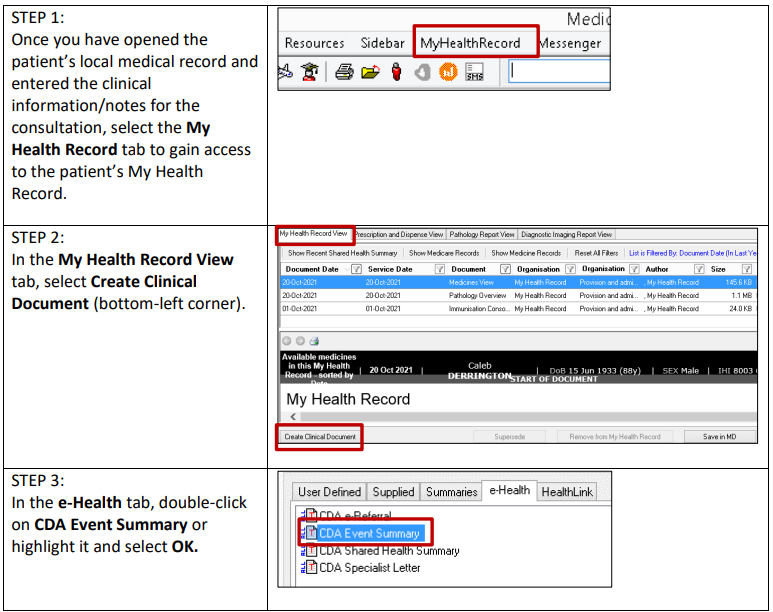 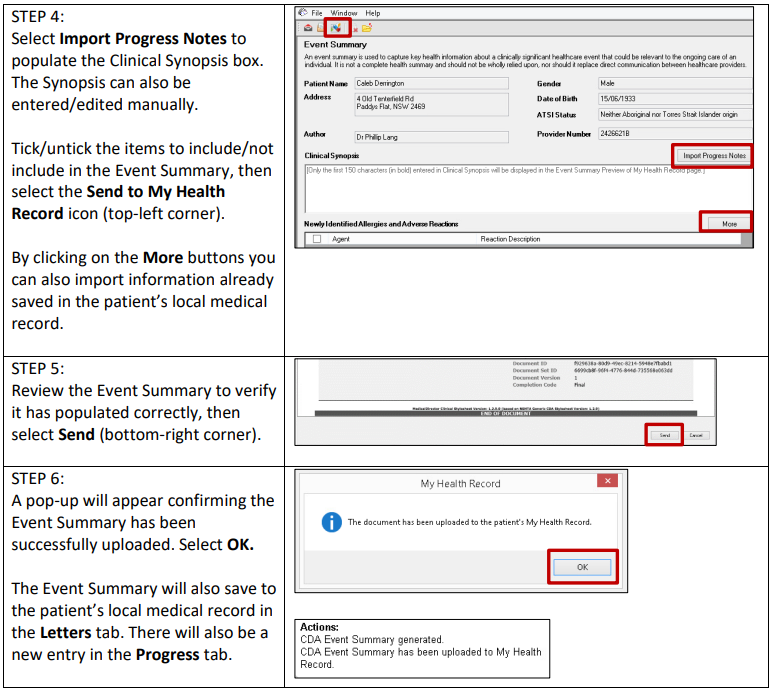 